FIU campuses are 
closed to all visitors. 
The university has transitioned 
to remote learning/work.Visit fiu.edu/coronavirusIf your matter is urgent, please contact:NameTitleContact infoContact info 2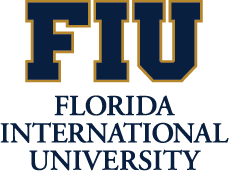 